110年BABOLAT盃U14全國青少年網球錦標賽(A-6滿貫級)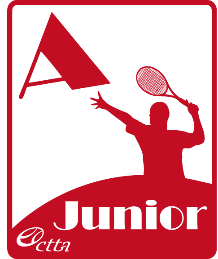 競賽規程                   執行長：郭晴欣 聯絡電話：02-2772-0298
                   裁判長：王凌華 聯絡電話：0920-728-606目    的︰配合政府推展競技運動及全民運動政策、引導青少年走出戶           外、投入運動領域、養成運動習慣、涵養國民健康體適能。促          使網球運動向下紮根，激勵青少年球員奮發向上，提升網球技術水          準，爭取國際成績。指導單位︰教育部體育署、中華奧林匹克委員會、中華民國體育運動總會、主辦單位：中華民國網球協會贊助單位：旭鴻國際運動用品股份有限公司比賽日期：110年11月5日(星期五)11月7日(星期日)，共三天。比賽地點：臺北市網球中心(9面硬地)比賽用球：2021中華網協指定用球DUNLOP AO澳網比賽球參加資格：14歲(含)以下具中華民國國籍之青少年均可報名參加。競賽分組：本比賽為男、女14歲級單打一項(96年1月1日以後出生者)       備註：報名人數如未滿12人時，取消該組比賽！報名辦法：報名截止日期：即日起至110年10月20日(週三)24:00截止。報名截止後三天後公佈接受名單，請務必上網確認，核對報名資料。※參加會內、會外選手，以報名截止當週最新排名為依據。報名需於網路報名系統登錄，並完成報名程序。報名截止時間後因故不能參加比賽者，應於10月27日(週三)12:00(抽籤日前一天)前自行上網填寫退賽表單(Google表單)向本會請假(無需醫生證明），如已抽籤而未能出賽者應繳交報名費。(未繳報名費者將予以禁賽六個月之處分)。              ※請假表單連結https://forms.gle/2Qz1A3r8eUjg1i259報名費：每人600元，報名費一律現場繳納，報名選手如有欠費，未於報名比賽截止前繳清者，將無法網路報名。【本會會員每人500元，本會會員係指已加入本會並繳交入會費及當年年費者】特別事項：大會已為本活動投保公共意外責任險及運動員保險，含死亡、傷殘及醫療給付，但報名選手須確實審酌個人健康，並經醫生確認適合參賽；賽會期間因個人因素引發意外事故，大會除盡力協助外，不負任何法律責任。有關虛報年齡、冒名頂替參賽選手之懲處：本會基於信任選手並養成選手榮譽感，故比賽時並未強制查驗選手身份、資格，但如選手下場比賽，經查證屬實確定係冒名頂替或虛報年齡參賽者，其已賽完之成績取消並處以禁賽一年之處分，其指導教練第一次警告、第二次取消其教練資格及禁止參加本會所主辦之各種講習會。抽籤會議：時間：110年10月28日(星期四)上午10：00。地點：中華民國網球協會
地址：台北市中山區朱崙街20號705室未出席者由大會代抽，不得異議。會外賽同校的選手分別抽在不同區為原則。比賽制度︰會外賽：
1.比賽設8籤，取4名進入會內賽。※接受報名排名前10至12名後7至8人，進入會外賽。※報名而未被接受的選手可於比賽前30分鐘向裁判長簽到候補，如
有請假空缺，依現場簽到排名順序遞補。2.會外賽採三盤二勝四局制，前二盤四平時決勝局制(7分)，第三盤直
接採最終盤勝負決勝局制(10分)。3.報名未滿16人均直接進行會內賽。4.全國網協一張外卡。會內賽：1.比賽設16籤。
※以報名截止當週最新排名前10至12人直接進入會內賽。2.會內賽採三盤二勝制，局數六平時採決勝局制(7分)。            3.全國網協及承辦單位各一張外卡。    ※A-6外卡申請連結: https://forms.gle/zPgdR2vYApV7zS2d7
※所有比賽採用”No-let service”〔即是發球觸網後，球進入發球有效區，
  繼續比賽，接球者如未能擊中球或擊球未過網或出界則接球者失分〕。幸運失敗者（LUCKY LOSER）之規定：凡於會外賽失敗者，應於賽後30分鐘內親自向裁判長登記。＊裁判長依實際狀況篩選遞補選手遞補之順序：先將具有排名者為一組抽出順位。再把剩餘無排名者為一組抽出順位。依幸運失敗者名額依序遞補。比賽規則︰中華民國網球協會審定之最新網球規則。中華民國網球協會球員行為準則。排名規定︰本會排名分為男、女，十、十二、十四、十六、十八歲共五級十組。以球員過去十二個月在同一歲級所得成績之累計積分為排名依據，越級參賽選手所獲積分，僅只計算至參賽歲級，將不回計到本歲級。個人積分排名，請自行上網查詢，如有任何問題，請儘速與網協聯絡。服裝規定︰球員服裝上之商標應合乎球員行為準則之規定。 裁判規定︰準決賽起設主審一人，其餘比賽則安排巡場裁判。比賽資訊︰凡本比賽之相關資訊均將在本會網站中公佈，請隨時上網查詢，如有任何問題，請儘速與網協聯絡。如單位需公假單請假，請自行上協會網站下載列印，比賽後一律不核發公假單。獎    勵︰賽會供應：參加獎、飲水、冰塊、防護員等。獎狀：男女前三名，由本會頒發獎狀。
獎品：男女前三名頒發獎品，男女組均同。各級別賽事晉級者前三名(N/S、W/O皆算，不須打勝一場)，頒發獎狀及獎勵。懲    罰︰球員於比賽時間發佈後，逾時十五分鐘未出場者，判該球員棄權。嚴格禁止教練、家長於場外以任何方式指導，場外任何人等也不得參與判決。違反者判其在場球員，第一次警告，第二次罰一分，第三次以後罰一局或判失格。國內各級網球選手設「違規記點」Suspension points，從第一次記點開始後52週累計10點，將停賽8週。停賽(Suspension)期間運動員將禁止報名參加國內本會辦理各級賽事，運動員一旦結束停賽約束，違規記點的點數將扣除歸零、重新計算。   運動員將會被扣點的行為違規事項如下圖表所示：其   他︰依據性別平等教育法第21條、性騷擾防治法第13條及性別工作平等法第13條規定，工作人員或參賽者若於活動期間遭受到性騷擾可向本會出申訴，性騷擾之申訴得以言詞或書面提出，若以言詞為申訴者，應作成紀錄，經向申訴人朗讀或使閱覽，確認其內容無誤後，由其簽名或蓋章，且申訴文件缺漏未補正者，應給予14日補正期間。申訴電話：02-2772-0298申訴傳真：02-2771-1696申訴信箱：ctta.ctta@msa.hinet.net 遭受性騷擾申訴時應載明下列事項：申訴人姓名、住居所、聯絡電話、申訴日期。有代理人者，應檢附委任書，並載明其姓名、住居所、聯絡電話。申訴之事實及內容。為防範新型冠狀病毒傳染，參賽選手、教練及家長請務必配合以下規定，說明如下:請遵守國家防疫規定及臺北市網球中心防疫措施，不符合規定者不得進入場館。請選手全程配戴口罩並保持安全社交距離。本賽事不開放觀眾進場。本競賽規程尚經教育部體育署110年 月 日臺教體署競(三)字第號函備查，如完成後尚有未盡事宜或賽會需要修正，裁判長得經執行長同意後公告實施。級別項目會內籤數冠軍亞軍前四前八前十六前三十二QQFQ1A-滿貫級單打(32)1007545302048--B-公開級單打(32)3525151081421B-公開級單打(16)2515108-----B-公開級單打(8)15108------B-公開級單打(4)108-------C-挑戰級單打(32)86421.5110.750.5C-挑戰級單打(16)6421-----C-挑戰級單打(8)421------D-未來級單打(32)321.510.50.50.30.20.1D-未來級單打(16)210.50.2-----D-未來級單打(8)10.50.2------D-安慰賽單打會內0.5會內0.5會內0.5會內0.3會內0.3D-安慰賽單打會外0.2會外0.2會外0.2會外0.1會外0.1級別項目會內籤數冠軍亞軍前四前八1RQQFA-滿貫級雙打(16)2518.811.37.551-B-公開級雙打(16)8.756.253.752.5210.5-B-公開級雙打(8)6.253.752.5---B-公開級雙打(4)3.752.5-----B-公開級雙打(2)2.5------　1.Q/8：會外賽打進會內賽所得額外加分。　2.Q16：會外賽最後一輪敗者。　3.Q32：會外賽進入前32強者。 　4.各級比賽未打勝一場(遇Bye、W/O、N/S選手)者不給分，C級比賽雙打賽不給分。　5.選手所得之國際青少年成績，依ITF公佈之積分加乘8倍後，加入國內青少年本歲
　　級及以上歲級一次單打積分。　6.越級參賽選手所獲積分僅只計算至參賽歲級將不回計到本歲級。  7.獲勝晉級後退出比賽，除因傷退賽者（需有防護員或醫生證明，並在一週內不得參
加國內外其他賽會），經檢舉確認後，本次所得之積分一律不予計算(因雨延賽不在此限)。　1.Q/8：會外賽打進會內賽所得額外加分。　2.Q16：會外賽最後一輪敗者。　3.Q32：會外賽進入前32強者。 　4.各級比賽未打勝一場(遇Bye、W/O、N/S選手)者不給分，C級比賽雙打賽不給分。　5.選手所得之國際青少年成績，依ITF公佈之積分加乘8倍後，加入國內青少年本歲
　　級及以上歲級一次單打積分。　6.越級參賽選手所獲積分僅只計算至參賽歲級將不回計到本歲級。  7.獲勝晉級後退出比賽，除因傷退賽者（需有防護員或醫生證明，並在一週內不得參
加國內外其他賽會），經檢舉確認後，本次所得之積分一律不予計算(因雨延賽不在此限)。　1.Q/8：會外賽打進會內賽所得額外加分。　2.Q16：會外賽最後一輪敗者。　3.Q32：會外賽進入前32強者。 　4.各級比賽未打勝一場(遇Bye、W/O、N/S選手)者不給分，C級比賽雙打賽不給分。　5.選手所得之國際青少年成績，依ITF公佈之積分加乘8倍後，加入國內青少年本歲
　　級及以上歲級一次單打積分。　6.越級參賽選手所獲積分僅只計算至參賽歲級將不回計到本歲級。  7.獲勝晉級後退出比賽，除因傷退賽者（需有防護員或醫生證明，並在一週內不得參
加國內外其他賽會），經檢舉確認後，本次所得之積分一律不予計算(因雨延賽不在此限)。　1.Q/8：會外賽打進會內賽所得額外加分。　2.Q16：會外賽最後一輪敗者。　3.Q32：會外賽進入前32強者。 　4.各級比賽未打勝一場(遇Bye、W/O、N/S選手)者不給分，C級比賽雙打賽不給分。　5.選手所得之國際青少年成績，依ITF公佈之積分加乘8倍後，加入國內青少年本歲
　　級及以上歲級一次單打積分。　6.越級參賽選手所獲積分僅只計算至參賽歲級將不回計到本歲級。  7.獲勝晉級後退出比賽，除因傷退賽者（需有防護員或醫生證明，並在一週內不得參
加國內外其他賽會），經檢舉確認後，本次所得之積分一律不予計算(因雨延賽不在此限)。　1.Q/8：會外賽打進會內賽所得額外加分。　2.Q16：會外賽最後一輪敗者。　3.Q32：會外賽進入前32強者。 　4.各級比賽未打勝一場(遇Bye、W/O、N/S選手)者不給分，C級比賽雙打賽不給分。　5.選手所得之國際青少年成績，依ITF公佈之積分加乘8倍後，加入國內青少年本歲
　　級及以上歲級一次單打積分。　6.越級參賽選手所獲積分僅只計算至參賽歲級將不回計到本歲級。  7.獲勝晉級後退出比賽，除因傷退賽者（需有防護員或醫生證明，並在一週內不得參
加國內外其他賽會），經檢舉確認後，本次所得之積分一律不予計算(因雨延賽不在此限)。　1.Q/8：會外賽打進會內賽所得額外加分。　2.Q16：會外賽最後一輪敗者。　3.Q32：會外賽進入前32強者。 　4.各級比賽未打勝一場(遇Bye、W/O、N/S選手)者不給分，C級比賽雙打賽不給分。　5.選手所得之國際青少年成績，依ITF公佈之積分加乘8倍後，加入國內青少年本歲
　　級及以上歲級一次單打積分。　6.越級參賽選手所獲積分僅只計算至參賽歲級將不回計到本歲級。  7.獲勝晉級後退出比賽，除因傷退賽者（需有防護員或醫生證明，並在一週內不得參
加國內外其他賽會），經檢舉確認後，本次所得之積分一律不予計算(因雨延賽不在此限)。　1.Q/8：會外賽打進會內賽所得額外加分。　2.Q16：會外賽最後一輪敗者。　3.Q32：會外賽進入前32強者。 　4.各級比賽未打勝一場(遇Bye、W/O、N/S選手)者不給分，C級比賽雙打賽不給分。　5.選手所得之國際青少年成績，依ITF公佈之積分加乘8倍後，加入國內青少年本歲
　　級及以上歲級一次單打積分。　6.越級參賽選手所獲積分僅只計算至參賽歲級將不回計到本歲級。  7.獲勝晉級後退出比賽，除因傷退賽者（需有防護員或醫生證明，並在一週內不得參
加國內外其他賽會），經檢舉確認後，本次所得之積分一律不予計算(因雨延賽不在此限)。　1.Q/8：會外賽打進會內賽所得額外加分。　2.Q16：會外賽最後一輪敗者。　3.Q32：會外賽進入前32強者。 　4.各級比賽未打勝一場(遇Bye、W/O、N/S選手)者不給分，C級比賽雙打賽不給分。　5.選手所得之國際青少年成績，依ITF公佈之積分加乘8倍後，加入國內青少年本歲
　　級及以上歲級一次單打積分。　6.越級參賽選手所獲積分僅只計算至參賽歲級將不回計到本歲級。  7.獲勝晉級後退出比賽，除因傷退賽者（需有防護員或醫生證明，並在一週內不得參
加國內外其他賽會），經檢舉確認後，本次所得之積分一律不予計算(因雨延賽不在此限)。　1.Q/8：會外賽打進會內賽所得額外加分。　2.Q16：會外賽最後一輪敗者。　3.Q32：會外賽進入前32強者。 　4.各級比賽未打勝一場(遇Bye、W/O、N/S選手)者不給分，C級比賽雙打賽不給分。　5.選手所得之國際青少年成績，依ITF公佈之積分加乘8倍後，加入國內青少年本歲
　　級及以上歲級一次單打積分。　6.越級參賽選手所獲積分僅只計算至參賽歲級將不回計到本歲級。  7.獲勝晉級後退出比賽，除因傷退賽者（需有防護員或醫生證明，並在一週內不得參
加國內外其他賽會），經檢舉確認後，本次所得之積分一律不予計算(因雨延賽不在此限)。　1.Q/8：會外賽打進會內賽所得額外加分。　2.Q16：會外賽最後一輪敗者。　3.Q32：會外賽進入前32強者。 　4.各級比賽未打勝一場(遇Bye、W/O、N/S選手)者不給分，C級比賽雙打賽不給分。　5.選手所得之國際青少年成績，依ITF公佈之積分加乘8倍後，加入國內青少年本歲
　　級及以上歲級一次單打積分。　6.越級參賽選手所獲積分僅只計算至參賽歲級將不回計到本歲級。  7.獲勝晉級後退出比賽，除因傷退賽者（需有防護員或醫生證明，並在一週內不得參
加國內外其他賽會），經檢舉確認後，本次所得之積分一律不予計算(因雨延賽不在此限)。　1.Q/8：會外賽打進會內賽所得額外加分。　2.Q16：會外賽最後一輪敗者。　3.Q32：會外賽進入前32強者。 　4.各級比賽未打勝一場(遇Bye、W/O、N/S選手)者不給分，C級比賽雙打賽不給分。　5.選手所得之國際青少年成績，依ITF公佈之積分加乘8倍後，加入國內青少年本歲
　　級及以上歲級一次單打積分。　6.越級參賽選手所獲積分僅只計算至參賽歲級將不回計到本歲級。  7.獲勝晉級後退出比賽，除因傷退賽者（需有防護員或醫生證明，並在一週內不得參
加國內外其他賽會），經檢舉確認後，本次所得之積分一律不予計算(因雨延賽不在此限)。　1.Q/8：會外賽打進會內賽所得額外加分。　2.Q16：會外賽最後一輪敗者。　3.Q32：會外賽進入前32強者。 　4.各級比賽未打勝一場(遇Bye、W/O、N/S選手)者不給分，C級比賽雙打賽不給分。　5.選手所得之國際青少年成績，依ITF公佈之積分加乘8倍後，加入國內青少年本歲
　　級及以上歲級一次單打積分。　6.越級參賽選手所獲積分僅只計算至參賽歲級將不回計到本歲級。  7.獲勝晉級後退出比賽，除因傷退賽者（需有防護員或醫生證明，並在一週內不得參
加國內外其他賽會），經檢舉確認後，本次所得之積分一律不予計算(因雨延賽不在此限)。賽事如遇不可抗拒因素A、B級青少年賽事至多得延賽一次，如延賽後尚無法如期舉行完畢，將沒收比賽，C、D級青少年賽事視實際情況沒收比賽不再延賽，尚未下場比賽，則退還報名費，已完成的賽程算到該輪積分，未完成的賽程則以前一輪的積分計算(如有特殊狀況將以專案處理)。賽事如遇不可抗拒因素A、B級青少年賽事至多得延賽一次，如延賽後尚無法如期舉行完畢，將沒收比賽，C、D級青少年賽事視實際情況沒收比賽不再延賽，尚未下場比賽，則退還報名費，已完成的賽程算到該輪積分，未完成的賽程則以前一輪的積分計算(如有特殊狀況將以專案處理)。賽事如遇不可抗拒因素A、B級青少年賽事至多得延賽一次，如延賽後尚無法如期舉行完畢，將沒收比賽，C、D級青少年賽事視實際情況沒收比賽不再延賽，尚未下場比賽，則退還報名費，已完成的賽程算到該輪積分，未完成的賽程則以前一輪的積分計算(如有特殊狀況將以專案處理)。賽事如遇不可抗拒因素A、B級青少年賽事至多得延賽一次，如延賽後尚無法如期舉行完畢，將沒收比賽，C、D級青少年賽事視實際情況沒收比賽不再延賽，尚未下場比賽，則退還報名費，已完成的賽程算到該輪積分，未完成的賽程則以前一輪的積分計算(如有特殊狀況將以專案處理)。賽事如遇不可抗拒因素A、B級青少年賽事至多得延賽一次，如延賽後尚無法如期舉行完畢，將沒收比賽，C、D級青少年賽事視實際情況沒收比賽不再延賽，尚未下場比賽，則退還報名費，已完成的賽程算到該輪積分，未完成的賽程則以前一輪的積分計算(如有特殊狀況將以專案處理)。賽事如遇不可抗拒因素A、B級青少年賽事至多得延賽一次，如延賽後尚無法如期舉行完畢，將沒收比賽，C、D級青少年賽事視實際情況沒收比賽不再延賽，尚未下場比賽，則退還報名費，已完成的賽程算到該輪積分，未完成的賽程則以前一輪的積分計算(如有特殊狀況將以專案處理)。賽事如遇不可抗拒因素A、B級青少年賽事至多得延賽一次，如延賽後尚無法如期舉行完畢，將沒收比賽，C、D級青少年賽事視實際情況沒收比賽不再延賽，尚未下場比賽，則退還報名費，已完成的賽程算到該輪積分，未完成的賽程則以前一輪的積分計算(如有特殊狀況將以專案處理)。賽事如遇不可抗拒因素A、B級青少年賽事至多得延賽一次，如延賽後尚無法如期舉行完畢，將沒收比賽，C、D級青少年賽事視實際情況沒收比賽不再延賽，尚未下場比賽，則退還報名費，已完成的賽程算到該輪積分，未完成的賽程則以前一輪的積分計算(如有特殊狀況將以專案處理)。賽事如遇不可抗拒因素A、B級青少年賽事至多得延賽一次，如延賽後尚無法如期舉行完畢，將沒收比賽，C、D級青少年賽事視實際情況沒收比賽不再延賽，尚未下場比賽，則退還報名費，已完成的賽程算到該輪積分，未完成的賽程則以前一輪的積分計算(如有特殊狀況將以專案處理)。賽事如遇不可抗拒因素A、B級青少年賽事至多得延賽一次，如延賽後尚無法如期舉行完畢，將沒收比賽，C、D級青少年賽事視實際情況沒收比賽不再延賽，尚未下場比賽，則退還報名費，已完成的賽程算到該輪積分，未完成的賽程則以前一輪的積分計算(如有特殊狀況將以專案處理)。賽事如遇不可抗拒因素A、B級青少年賽事至多得延賽一次，如延賽後尚無法如期舉行完畢，將沒收比賽，C、D級青少年賽事視實際情況沒收比賽不再延賽，尚未下場比賽，則退還報名費，已完成的賽程算到該輪積分，未完成的賽程則以前一輪的積分計算(如有特殊狀況將以專案處理)。賽事如遇不可抗拒因素A、B級青少年賽事至多得延賽一次，如延賽後尚無法如期舉行完畢，將沒收比賽，C、D級青少年賽事視實際情況沒收比賽不再延賽，尚未下場比賽，則退還報名費，已完成的賽程算到該輪積分，未完成的賽程則以前一輪的積分計算(如有特殊狀況將以專案處理)。在 同 一 個(場) 賽 會扣點1No-Show(未事先請假)22第一次行為犯規-警告13第二次行為犯規-警告+罰分24第三次以後行為犯規-警告+罰分+第一次罰局35行為犯規-警告+罰分+第二次罰局46行為犯規-警告+罰分+三次（含）以上之罰局+17因上述違行為犯規被判「失格」(Default)+18因一次嚴重行為犯規被判失格者(Immediate Default)69因超時(Punctuality)被判失格者1 10未經許可擅自離開比賽賽場者(Leaving the Tournament)511經本會報名國際青少年賽事及活動確認後未於規定時間內取消 10